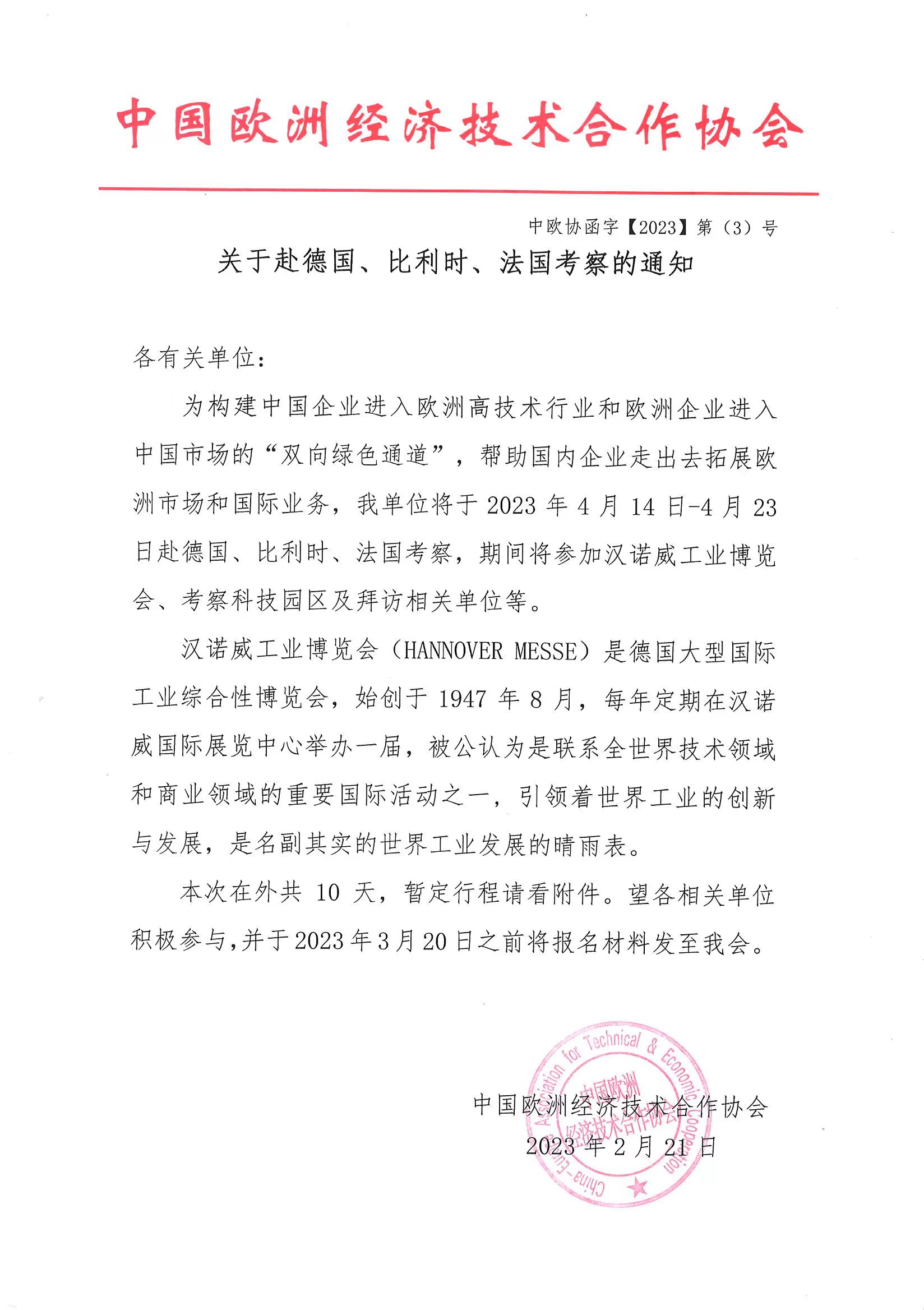 附件一：出访人员登记表联系人：闫志康            手  机：15010886222
电  话：010-65766038       邮  箱：yanzhikang@ceatec.org.cn   地  址：北京市东城区安定门外东后巷28号附件二：一、费用说明：总体团费68000元人民币/人，全程10天，包括：餐饮费、住宿费、会议注册费、城市间交通费、机票费、税费、公杂费、不可预见费。全程单间差额8000元/人，往返商务舱差额30000人民币/人，多退少补，由于商务舱较少，以款先到为主，敬请谅解。出访费用请于报名后两个工作日内汇入指定账户：  户  名：中企卓越（北京）企业管理中心        账  号：0200 0058 0920 0057 328        开户行：中国工商银行股份有限公司北京北辛安支行汇款凭证请扫描发至我会邮箱，请备注参团人姓名。二、报名需要的材料：1.填写出访人员登记表，加盖公章扫描或传真至我会，另word版一份无需公章发至我会邮箱；2.Word版公司中英文简介；3.公司营业执照副本复印件加盖公章；4.出访人正反面身份证复印件；5.出访人护照首页扫描件、签名页扫描件，如有德国签证请扫描；6.出访人6个月内拍摄的35毫米x45毫米白色背景的彩色正面照；附件三：暂定日程安排4月14日（星期五）  北京-柏林由首都机场前往勃兰登堡机场休息调整下午：拜访柏林经济与技术促进局 4月15日（星期六）  柏林-汉堡上午: 参观柏林阿德勒斯霍夫科技园下午: 乘车前往汉堡4月16日（星期日）  汉堡-汉诺威上午: 参观汉莎汉堡技术中心下午: 乘车前往汉诺威4月17日（星期一）   汉诺威-杜塞尔多夫 参加汉诺威工业博览会乘车前往杜塞尔多夫4月18日（星期二）   杜塞尔多夫上午: 拜访德国杜塞尔多夫中国中心 下午: 市区参观4月19日（星期三）   杜塞尔多夫-布鲁塞尔上午: 乘车前往布鲁塞尔下午：拜访比利时经济贸易协会4月20日（星期四）   布鲁塞尔-巴黎上午：乘车前往巴黎下午: 市区参观4月21日（星期五）   巴黎上午: 拜访巴黎6区（圣日耳曼区）政府下午：拜访STATION F创业孵化基地4月22日（星期六）  巴黎-北京乘坐飞机返回国内。4月23日（星期日）   北京抵达北京单位名称（中英文）                                                    （加盖公章）                                                    （加盖公章）                                                    （加盖公章）                                                    （加盖公章）                                                    （加盖公章）                                                    （加盖公章）                                                    （加盖公章）                                                    （加盖公章）地址及邮编（中英文）联系人所在部门所在部门电  话传   真传   真手  机邮   箱邮   箱参团人员信息参团人员信息参团人员信息参团人员信息参团人员信息参团人员信息参团人员信息参团人员信息参团人员信息姓名职务职务出生地出生地出生日期出生日期护照有效期护照号电话手机手机性别性别飞机舱位飞机舱位拟住房间护照种类经济/公务经济/公务单间/ 双间公务/因私姓名职务职务出生地出生地出生日期出生日期护照有效期护照号电话手机手机性别性别飞机舱位飞机舱位拟住房间护照种类经济/公务经济/公务单间 / 双间公务/因私备注备注